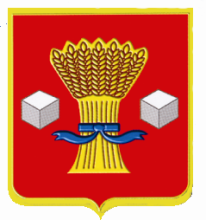 АдминистрацияСветлоярского муниципального района Волгоградской областиПОСТАНОВЛЕНИЕот 19.06. 2019                   № 1197Об утверждении административногорегламента по  предоставлению  муниципальной услуги "Признание молодой семьи участницей мероприятияпо обеспечению жильем молодых семейведомственной целевой программы"Оказание государственной поддержкигражданам в обеспечении жильем и оплате жилищно-коммунальных услуг" государственной программы Российской Федерации  "Обеспечение  доступным и комфортным  жильем и коммунальнымиуслугами граждан Российской Федерации "  В соответствии с Федеральными законами от 06.10.2003 № 131-ФЗ "Об общих принципах организации местного самоуправления в Российской Федерации", от 27.07.2010 N 210-ФЗ  "Об организации предоставления государственных и муниципальных услуг ", постановлением Правительства РФ от 16.05.2011 N 373 "О разработке и утверждении административных регламентов исполнения государственных функций и административных регламентов предоставления государственных услуг", постановлением администрации Светлоярского муниципального района от 02.03.2011 № 298  "Об утверждении порядка разработки и утверждения административных регламентов исполнения муниципальных  функций, порядка разработки и утверждения административных регламентов предоставления муниципальных услуг, порядка проведения экспертизы проектов административных регламентов предоставления муниципальных услуг",  руководствуясь уставом Светлоярского муниципального района Волгоградской области, п о с т а н о в л я ю:Утвердить прилагаемый административный регламент предоставления  муниципальной услуги  "Признание молодой семьи участницей мероприятия по обеспечению жильем молодых семей ведомственной целевой программы   "Оказание государственной поддержки гражданам в обеспечении жильем и оплате жилищно-коммунальных услуг" государственной программы Российской Федерации  "Обеспечение доступным и комфортным жильем и коммунальными услугами граждан Российской Федерации " (приложение).  Постановление администрации Светлоярского муниципального района Волгоградской области от 18.05.2016 № 723 "Об утверждении административного регламента по предоставлению муниципальной  услуги  "Признание молодой семьи участницей мероприятия по обеспечению жильем молодых семей ведомственной целевой программы  "Оказание государственной поддержки гражданам в обеспечении жильем и оплате жилищно-коммунальных услуг" государственной программы Российской Федерации "Обеспечение доступным и комфортным жильем и коммунальными услугами граждан Российской Федерации"  считать утратившим силу.Постановление администрации Светлоярского муниципального района Волгоградской области от 28.12.2016 № 2003, от 08.06.2018 № 1230, от 22.02.2018 № 255, от 25.09.2018 № 1694  "О внесении изменений в постановление администрации Светлоярского муниципального района от 18.05.2016 № 723  "Об утверждении административного регламента по предоставлению муниципальной услуги  "Признание молодой семьи участницей мероприятия по обеспечению жильем молодых семей ведомственной целевой программы  "Оказание государственной поддержки гражданам в обеспечении жильем и оплате жилищно-коммунальных услуг" государственной программы Российской Федерации  "Обеспечение доступным и комфортным жильем и коммунальными услугами граждан Российской Федерации" считать утратившими силу.  4. Отделу по муниципальной службе, общим и кадровым вопросам администрации Светлоярского муниципального  района Волгоградской области (Иванова Н.В.) опубликовать данное постановление в районной газете  "Восход " и разместить данное постановление на официальном сайте администрации Светлоярского района в сети  Интернет. Направить настоящее постановление в комитет юстиции Волгоградской области для включения в регистр муниципальных нормативно – правовых актов Волгоградской области.   6. Контроль исполнения настоящего постановления возложить на заместителя главы Светлоярского муниципального района Волгоградской области Ряскину Т. А. Глава муниципального района                                                          Т.В.РаспутинаТ.З.ЛободаУтвержденпостановлением администрацииСветлоярского муниципального района Волгоградской областиот "  ___ "________2019 № ______Административный регламентпредоставления  муниципальной услуги  "Признание молодой семьи участницей мероприятия по обеспечению жильем молодых семей ведомственной целевой программы  "Оказание государственной поддержки гражданам в обеспечении жильем и оплате жилищно-коммунальных услуг "  государственной программы Российской Федерации  "Обеспечение доступным и комфортным жильем и коммунальными услугами граждан Российской Федерации"1. Общие положения1.1. Предмет регулирования.Настоящий административный регламент устанавливает порядок предоставления муниципальной услуги  "Признание молодой семьи участницей мероприятия по обеспечению жильем молодых семей ведомственной целевой программы  "Оказание государственной поддержки гражданам в обеспечении жильем и оплате жилищно-коммунальных услуг" государственной программы Российской Федерации  "Обеспечение доступным и комфортным жильем и коммунальными услугами граждан Российской Федерации" (далее - муниципальная услуга) и стандарт предоставления муниципальной услуги, в том числе определяет сроки и последовательность административных процедур при предоставлении муниципальной услуги администрацией Светлоярского муниципального района Волгоградской области.1.2. Заявителями на получение муниципальной услуги являются совершеннолетние члены молодой семьи, в том числе молодой семьи, имеющей одного ребенка и более, где один из супругов не является гражданином Российской Федерации, а также неполной молодой семьи, состоящей из одного молодого родителя, являющегося гражданином Российской	Федерации, и одного ребенка и более, при соответствии молодой семьи следующим требованиям:возраст каждого из супругов либо одного родителя в неполной семье
на день принятия решения о включении молодой семьи - участницы мероприятия по обеспечению жильем молодых семей ведомственной целевой программы  "Оказание государственной поддержки гражданам в обеспечении жильем и оплате жилищно-коммунальных услуг" государственной программы Российской Федерации  "Обеспечение доступным и комфортным жильем и коммунальными услугами граждан Российской Федерации" (далее –мероприятия ведомственной целевой программы) в список претендентов на получение социальной выплаты в планируемом году не превышает 35 лет;молодая	семья признана нуждающейся в жилом помещении
в соответствии с пунктом 7 Правил предоставления молодым семьям социальных выплат на приобретение	 (строительство) жилья и их использования, приведенных в приложении № 1 к особенностям реализации отдельных мероприятий государственной программы Российской Федерации "Обеспечение доступным и комфортным жильем и коммунальными услугами граждан Российской Федерации", утвержденным постановлением Правительства Российской Федерации от 17.12.2010 № 1050 (далее - Правила);наличие у семьи доходов, позволяющих получить кредит, либо иных денежных средств, достаточных для оплаты расчетной (средней) стоимости жилья в части, превышающей размер предоставляемой социальной выплаты. От имени заявителей могут выступать их представители, действующие
на основании полномочий, определенных в соответствии с законодательством Российской Федерации.Документы подаются по месту жительства молодой семьи.1.3. Порядок информирования  заявителей о предоставлении муниципальной услуги.1.3.1. Сведения о месте нахождения, контактных телефонах
и графике работы   администрации Светлоярского муниципального района Волгоградской области,	организаций,	участвующих	в предоставлении муниципальной услуги, многофункционального центра
(далее - МФЦ):Местонахождение: администрация Светлоярского муниципального района404171, Волгоградская область, Светлоярский район, р.п.Светлый Яр, ул. Спортивная, дом 5, кабинет № 36.Контактный телефон: 8(84477)6-15-59; адрес электронной почты: ra_svet@volganet.ru.График работы:Понедельник - пятница - с 08.00 часов до 17.00 часов;обеденный перерыв - с 12.00 часов до 13.00 часов;суббота, воскресенье - выходные.Местонахождение: МФЦ404171, Волгоградская область, Светлоярский район, р.п.Светлый Яр, ул. Спортивная, дом 5.Контактные телефоны: 8(84477)6-15-57; адрес электронной почты: mfc291@volganet.ru.График работы:Понедельник  - с 09.00 часов до 20.00 часов;Вторник – Пятница  - с 09.00 часов до 18.00 часов;Суббота – 09.00 часов до14.30;Воскресенье - выходной.Информацию о местонахождении и графиках работы МФЦ также можно получить с использованием государственной информационной системы "Единый портал сети центров и офисов "Мои документы" (МФЦ) Волгоградской области" (http://mfc.volganet.ru).1.3.2. Информацию о порядке предоставления муниципальной услуги заявитель может получить:непосредственно в администрации Светлоярского муниципального района Волгоградской области (информационные стенды, устное информирование по телефону, а также на личном приеме муниципальными служащими администрации Светлоярского муниципального района Волгоградской области);по почте, в том числе электронной (ra_svet@volganet.ru),
в случае письменного обращения заявителя;в сети Интернет на официальном сайте администрации Светлоярского муниципального района Волгоградской области (ra_svet@volganet.ru), на официальном портале Губернатора и Администрации Волгоградской области (www.volgograd.ru), в федеральной государственной информационной системе "Единый портал государственных и муниципальных услуг (функции)" (далее - Единый портал государственных и муниципальных услуг) (www.gosuslugi.ru).2. Стандарт предоставления муниципальной услуги2.1. Наименование муниципальной услуги - "Признание молодой семьи участницей мероприятия по обеспечению жильем молодых семей ведомственной целевой программы "Оказание государственной поддержки гражданам в обеспечении жильем и оплате жилищно-коммунальных услуг" государственной программы Российской Федерации "Обеспечение доступным и комфортным жильем и коммунальными услугами граждан Российской Федерации".2.2. Муниципальная услуга предоставляется администрацией Светлоярского муниципального района волгоградской области (далее - уполномоченный орган), на территории которого проживает молодая семья.Структурным подразделением уполномоченного органа, осуществляющим непосредственное предоставление муниципальной услуги, является отдел по делам молодежи, культуре, спорту и туризму администрации Светлоярского муниципального района Волгоградской области.Уполномоченный орган не вправе требовать от заявителей осуществления действий, в том числе согласований, необходимых для получения муниципальной услуги, связанных с обращением в иные государственные органы, органы местного самоуправления, организации, за исключением получения услуг, включенных в перечень услуг, которые являются необходимыми и обязательными для предоставления муниципальных услуг, утвержденный нормативным правовым актом представительного органа местного самоуправления.2.3. Результатом предоставления муниципальной услуги является: - решение уполномоченного органа о признании молодой семьи участницей мероприятий ведомственной целевой программы;- решение уполномоченного органа об отказе в признании молодой семьи участницей мероприятий ведомственной целевой программы.2.4. Срок предоставления муниципальной услуги. 2.4.1. Решение о признании  либо об отказе в признании молодой семьи участницей мероприятий ведомственной целевой программы принимается уполномоченным органом в 10-дневный срок со дня представления заявителем заявления и иных документов, обязательство по предоставлению которых лежит на заявителе. 2.4.2. О принятом решении молодая семья письменно уведомляется уполномоченным органом в 5-дневный  срок со дня принятия решения уполномоченным органом.2.5. Правовыми основаниями для предоставления муниципальной услуги являются следующие нормативные правовые акты: Конституция Российской Федерации ("Российская газета", № 7, 21.01.2009, "Собрание законодательства Российской Федерации", 26.01.2009,  № 4, ст. 445, "Парламентская газета", № 4, 23 - 29.01.2009);Жилищный кодекс Российской Федерации ("Собрание законодательства Российской Федерации", 03.01.2005, № 1 (часть 1), ст. 14, "Российская газета", № 1, 12.01.2005, "Парламентская газета", № 7-8, 15.01.2005);Федеральный закон от 27.07.2010 № 210-ФЗ "Об организации предоставления государственных и муниципальных услуг" ("Собрание законодательства Российской Федерации", 02.08.2010, № 31, ст. 4179, "Российская газета", № 168, 30.07.2010);Федеральный закон от 06.10.2003 № 131-ФЗ "Об общих принципах организации местного самоуправления в Российской Федерации" ("Собрание законодательства Российской Федерации", 06.10.2003, № 40, ст. 3822, "Парламентская газета", № 186, 08.10.2003, "Российская газета", № 202, 08.10.2003);Федеральный закон от 27.07.2006 № 152-ФЗ "О персональных данных" ("Российская газета", № 165, 29.07.2006, "Собрание законодательства Российской Федерации", 31.07.2006, № 31 (1 ч.), ст. 3451, "Парламентская газета", № 126-127, 03.08.2006);Федеральный закон от 02.05.2006 № 59-ФЗ "О порядке рассмотрения обращений граждан" (Собрание законодательства Российской Федерации, 2006, № 19, ст. 2060);Федеральный закон от 09.02.2009 № 8-ФЗ "Об обеспечении доступа к информации о деятельности государственных органов и органов местного самоуправления" ("Российская газета", № 25, 13.02.2009, "Собрание законодательства Российской Федерации", 16.02.2009, № 7, ст. 776, "Парламентская газета", № 8, 13-19.02.2009);Федеральный закон от 06.04.2011 № 63-ФЗ "Об электронной подписи" ("Российская газета", № 75, 08.04.2011, "Собрание законодательства РФ", 11.04.2011, № 15, ст. 2036, "Парламентская газета",  № 17, 08-14.04.2011);постановление Правительства Российской Федерации от 25.08.2012               № 852 "Об утверждении Правил использования усиленной квалифицированной электронной подписи при обращении за получением государственных и муниципальных услуг и о внесении изменения в Правила разработки и утверждения административных регламентов предоставления государственных услуг" ("Российская газета", № 200, 31.08.2012, "Собрание законодательства Российской Федерации", 03.09.2012, № 36, ст. 4903);постановление Правительства Российской Федерации от 26.03.2016                № 236 "О требованиях к предоставлению в электронной форме государственных и муниципальных услуг" (Официальный интернет-портал правовой информации http://www.pravo.gov.ru, 05.04.2016, "Российская газета", № 75, 08.04.2016, "Собрание	законодательства	РФ", 11.04.2016, № 15, ст. 2084);постановление Правительства Российской Федерации
от 08.09.2010 № 697 "О единой системе межведомственного электронного взаимодействия" ("Собрание законодательства Российской Федерации", 20.09.2010, № 38, ст. 4823);постановление Правительства Российской Федерации от 12.10.2017
№ 1243 "О реализации мероприятий федеральных целевых программ, интегрируемых в отдельные государственные программы Российской Федерации" (Официальный интернет-портал правовой информации http://www.pravo.gov.ru, 20.10.2017, "Собрание законодательства РФ", 23.10.2017, № 43 (Часть II), ст. 6324);постановление Правительства Российской Федерации от 30.12.2017
№ 1710 "Об утверждении государственной программы Российской Федерации "Обеспечение доступным и комфортным жильем и коммунальными услугами граждан Российской Федерации" ("Собрание законодательства Российской Федерации", 15.01.2018, № 3, ст. 546);постановление Правительства Российской Федерации от 17.12.2010                № 1050 "О реализации отдельных мероприятий государственной программы Российской Федерации "Обеспечение доступным и комфортным жильем и коммунальными услугами граждан Российской Федерации" ("Собрание законодательства Российской Федерации", 31.01.2011,  № 5, ст. 739);постановление Администрации Волгоградской области от 09.11.2015            № 664-п "О государственной информационной системе "Портал государственных и муниципальных услуг (функций) Волгоградской области" ("Волгоградская правда", № 175, 17.11.2015, Официальный интернет-портал правовой информации http://www.pravo.gov.ru, 13.11.2015);постановление	Администрации Волгоградской области
от 08.02.2016 № 46-п "Об утверждении государственной программы Волгоградской области "Обеспечение доступным и комфортным жильем и коммунальными услугами жителей Волгоградской области" (Официальный интернет-портал правовой информации http://www.pravo.gov.ru, 11.02.2016, "Волгоградская правда", № 26, 16.02.2016);постановление Администрации Волгоградской области
от 24.11.2014 № 27-п "О реализации подпрограммы "Молодой семье - доступное жилье" государственной программы Волгоградской области "Обеспечение доступным и комфортным жильем жителей Волгоградской области" на 2016 - 2020 годы" ("Волгоградская правда", № 227, 03.12.2014);Устав Светлоярского муниципального района Волгоградской области.2.6. Исчерпывающий перечень документов, необходимых для предоставления муниципальной услуги.2.6.1. Исчерпывающий перечень документов, необходимых для признания молодой семьи участницей мероприятий ведомственной целевой программы в целях использования социальной выплаты для:оплаты цены договора купли-продажи жилого помещения
(за исключением случаев, когда оплата цены договора купли-продажи предусматривается в составе цены договора с уполномоченной организацией на приобретение стандартного жилья на первичном рынке жилья);оплаты цены договора строительного подряда на строительство индивидуального жилого дома;осуществления последнего платежа в счет уплаты паевого взноса в полном размере, после уплаты которого жилое помещение переходит
в собственность молодой семьи (в случае если молодая семья или один из супругов в молодой семье является членом жилищного, жилищно-строительного, жилищного накопительного кооператива);уплаты первоначального взноса при получении жилищного кредита, в том числе ипотечного, или жилищного займа на приобретение жилого помещения или строительство индивидуального жилого дома;оплаты цены договора с уполномоченной организацией
на приобретение в интересах молодой семьи стандартного жилья на первичном рынке жилья, в том числе на оплату цены договора купли-продажи жилого помещения (в случаях, когда это предусмотрено договором с уполномоченной организацией) и (или) оплату услуг указанной организации;для уплаты цены договора участия в долевом строительстве, который предусматривает в качестве объекта долевого строительства жилое помещение, путем внесения соответствующих средств на счет эскроу.2.6.1.1. Исчерпывающий перечень документов, которые заявитель должен представить самостоятельно:1) заявление по форме согласно приложению № 1 к Правилам, приведенной в Приложении 1 к настоящему административному регламенту,
в 2 экземплярах (один экземпляр возвращается заявителю с указанием даты принятия заявления и приложенных к нему документов);2) копии документов, удостоверяющих личность каждого члена семьи;3) копию свидетельства о браке (на неполную семью
не распространяется); 4) копию страхового свидетельства обязательного пенсионного страхования каждого совершеннолетнего члена семьи;5) письменное согласие на обработку персональных данных совершеннолетних членов молодой семьи по форме согласно Приложению 2 к настоящему административному регламенту;6) документ, удостоверяющий полномочия представителя заявителя, в случае, если с заявлением обращается представитель заявителя.2.6.1.2. Заявитель вправе представить по собственной инициативе:1) документ, подтверждающий признание молодой семьи нуждающейся в жилых помещениях;2) документы, подтверждающие признание молодой семьи имеющей доходы, позволяющие получить кредит, либо иные денежные средства для оплаты расчетной (средней) стоимости жилья в части, превышающей размер предоставляемой социальной выплаты. В случае, если заявитель не представил данные документы по собственной инициативе, и данные документы не находятся в распоряжении уполномоченного органа, предоставляющего муниципальную услугу, уполномоченный орган самостоятельно запрашивает и получает их в рамках межведомственного информационного взаимодействия.2.6.2. Исчерпывающий перечень документов, необходимых для признания молодой семьи участницей мероприятий ведомственной целевой программы в целях использования социальной выплаты для погашения основной суммы долга и уплаты процентов по жилищным кредитам, в том числе ипотечным, или жилищным займам на приобретение жилого помещения или строительство индивидуального жилого дома, за исключением иных процентов, штрафов, комиссий и пеней за просрочку исполнения обязательств по этим кредитам или займам. 2.6.2.1. Исчерпывающий перечень документов, которые заявитель должен представить самостоятельно:1) заявление по форме согласно приложению № 1 к Правилам, приведенной в Приложении 1 к настоящему административному регламенту, в 2 экземплярах (один экземпляр возвращается заявителю с указанием даты принятия заявления и приложенных к нему документов);2) копии документов, удостоверяющих личность каждого члена семьи;3) копия свидетельства о браке (на неполную семью не распространяется);4) договор строительного подряда или иные документы, подтверждающие расходы по строительству индивидуального жилого дома, - при незавершенном строительстве индивидуального жилого дома;5) копию кредитного договора (договора займа);6) справку кредитора (заимодавца) о сумме остатка основного долга и сумме задолженности по выплате процентов за пользование ипотечным жилищным кредитом (займом);7) копию страхового свидетельства обязательного пенсионного страхования каждого совершеннолетнего члена семьи;8) письменное согласие на обработку персональных данных совершеннолетних членов молодой семьи по форме согласно Приложению 2 к настоящему административному регламенту;9) документ, удостоверяющий полномочия представителя заявителя, в случае, если с заявлением обращается представитель заявителя.2.6.2.2. Заявитель вправе представить по собственной инициативе:1) выписку (выписки) из Единого государственного реестра недвижимости о правах на жилое помещение (индивидуальный жилой дом), приобретенное (построенное) с использованием средств ипотечного жилищного кредита (займа);2) документ, подтверждающий, что молодая семья была признана нуждающейся в жилом помещении в соответствии с пунктом 7 Правил на момент заключения кредитного договора (договора займа), указанного в подпункте 5 пункта 2.6.2.1  настоящего административного регламента.В случае, если заявитель не представил данные документы
по собственной инициативе, и данные документы не находятся в распоряжении уполномоченного органа, предоставляющего муниципальную услугу, уполномоченный орган самостоятельно запрашивает и получает их в рамках межведомственного информационного взаимодействия.2.7. Заявление и документы, указанные в пунктах 2.6.1.1, 2.6.2.1 настоящего административного регламента, могут быть представлены заявителями по их выбору в уполномоченный орган или МФЦ лично, либо направлены посредством почтовой связи на бумажном носителе либо представлены в уполномоченный орган в электронной форме.Подача документов через МФЦ осуществляется в соответствии
с соглашением о взаимодействии, заключенным между МФЦ
и уполномоченным органом, с момента вступления в силу соответствующего соглашения о взаимодействии. Формирование заявления в электронной форме осуществляется посредством заполнения электронной формы заявления на Едином портале государственных и муниципальных услуг или официальном сайте уполномоченного органа без необходимости дополнительной подачи заявления в какой-либо иной форме.2.8. Основаниями для отказа в приеме документов являются следующие случаи:1) документы представлены неправомочным лицом;2) документы представлены в неуполномоченный орган;3) документы представлены в уполномоченный орган не по месту жительства молодой семьи;4) представлено заявление, не соответствующее утвержденной форме согласно Приложению 1 настоящего административного регламента;  5) заявление и прилагаемые к нему документы не поддаются прочтению,  имеют неоговоренные исправления или повреждения, не позволяющие однозначно истолковать их содержание;6) заявителю направляется уведомление об отказе в приеме к рассмотрению заявления в случае, если при обращении за предоставлением муниципальной услуги в электронной форме в результате проверки усиленной квалифицированной электронной подписи (далее – квалифицированная подпись) выявлено несоблюдение установленных статьей 11 Федерального закона от 06.04.2011 № 63-ФЗ "Об электронной подписи" (далее - Федеральный закон "Об электронной подписи") условий признания ее действительности.2.9. Исчерпывающий перечень оснований для приостановления 
или отказа в предоставления муниципальной услуги.2.9.1. Основания для приостановления предоставления муниципальной услуги отсутствуют.2.9.2. Основаниями для отказа заявителю в предоставлении муниципальной услуги являются:1) несоответствие молодой семьи требованиям, предусмотренным пунктом 1.2 настоящего административного регламента;2) непредставление или представление не в полном объеме документов, предусмотренных в пунктах 2.6.1.1 или 2.6.2.1 настоящего административного регламента;3) недостоверность сведений, содержащихся в представленных документах;4) ранее реализованное право на улучшение жилищных условий
с использованием социальной выплаты или иной формы государственной поддержки за счет средств федерального, областного и местного бюджетов, за исключением средств (части средств) материнского (семейного) капитала.2.9.3. Повторное обращение с заявлением об участии в мероприятиях ведомственной целевой программы допускается после устранения оснований для отказа в предоставлении муниципальной услуги, предусмотренных пунктом 2.9.2. настоящего административного регламента.2.10. Муниципальная услуга предоставляется  бесплатно.2.11. Максимальное время ожидания в очереди при подаче заявления и при получении результата предоставления муниципальной услуги составляет 15 минут.2.12. Срок регистрации заявления и прилагаемых к нему документов составляет:- на личном приеме граждан - не более 15 минут;- при поступлении заявления по почте или через МФЦ - 1 рабочий день со дня поступления в уполномоченный орган;- при поступлении заявления в электронной форме - 1 рабочий день.2.13. Требования к помещениям, в которых предоставляется муниципальная услуга, к залу ожидания, местам для заполнения запросов о предоставлении муниципальной услуги, информационным стендам с образцами их заполнения и перечнем документов, необходимых для предоставления муниципальной услуги, в том числе к обеспечению доступности для инвалидов указанных объектов в соответствии с законодательством Российской Федерации о социальной защите инвалидов.2.13.1. Требования к помещениям, в которых предоставляется муниципальная услуга.Помещения, в которых предоставляется муниципальная услуга, обеспечиваются необходимыми для предоставления муниципальной услуги оборудованием (компьютерами, средствами связи, оргтехникой), канцелярскими принадлежностями, информационными и справочными материалами, наглядной информацией, стульями и столами).Помещения уполномоченного органа должны соответствовать санитарно-эпидемиологическим правилам и нормативам "Гигиенические требования к персональным электронно-вычислительным машинам и организации работы. СанПиН 2.2.2/2.4.1340-03" и быть оборудованы средствами пожаротушения.Вход и выход из помещений оборудуются соответствующими указателями.Вход в уполномоченный орган оборудуется информационной табличкой (вывеской), содержащей информацию о наименовании, месте нахождения и режиме работы.Кабинеты оборудуются информационной табличкой (вывеской), содержащей информацию о наименовании уполномоченного органа (структурного подразделения), осуществляющего предоставление муниципальной услуги.2.13.2. Требования к местам ожидания.Места ожидания должны соответствовать комфортным условиям для заявителей и оптимальным условиям работы специалистов уполномоченного органа.Места ожидания должны быть оборудованы стульями, кресельными секциями, скамьями.2.13.3. Требования к местам приема заявителей.Прием заявителей осуществляется в специально выделенных для этих целей помещениях.Каждое рабочее место специалистов уполномоченного органа должно быть оборудовано персональным компьютером с возможностью доступа к необходимым информационным базам данных, печатающим и копирующим устройствам.При организации рабочих мест должна быть предусмотрена возможность свободного входа и выхода специалистов уполномоченного органа из помещения при необходимости.Места сдачи и получения документов заявителями, места для информирования заявителей и заполнения необходимых документов оборудуются стульями (креслами) и столами и обеспечиваются писчей бумагой и письменными принадлежностями.2.13.4. Требования к информационным стендам.В помещениях уполномоченного органа, предназначенных для работы с заявителями, размещаются информационные стенды, обеспечивающие получение информации о предоставлении муниципальной услуги.На информационных стендах, официальном сайте уполномоченного органа размещаются следующие информационные материалы:извлечения из законодательных и нормативных правовых актов, содержащих нормы, регулирующие деятельность по предоставлению муниципальной услуги;текст настоящего административного регламента;информация о порядке предоставления муниципальной услуги;перечень документов, необходимых для предоставления муниципальной услуги;формы и образцы документов для заполнения;сведения о месте нахождения и графике работы уполномоченного органа и МФЦ;справочные телефоны;адреса электронной почты и адреса Интернет-сайтов;информация о месте личного приема, а также об установленных для личного приема днях и часах.При изменении информации по предоставлению муниципальной услуги осуществляется ее периодическое обновление.Визуальная, текстовая и мультимедийная информация о порядке предоставления муниципальной услуги размещается на информационном стенде или информационном терминале (устанавливается в удобном для граждан месте), а также в федеральной государственной информационной системе "Единый портал государственных и муниципальных услуг (функций)" (www.gosuslugi.ru), на официальном портале Губернатора и Администрации Волгоградской области в разделе "Государственные услуги" (www.volgograd.ru), а также на официальном сайте уполномоченного органа (ra_svet@volganet.ru). Оформление визуальной, текстовой и мультимедийной информации о порядке предоставления муниципальной услуги должно соответствовать оптимальному зрительному и слуховому восприятию этой информации гражданами. 2.13.5. Требования к обеспечению доступности предоставления муниципальной услуги для инвалидов.В целях обеспечения условий доступности для инвалидов муниципальной услуги должно быть обеспечено:- оказание специалистами помощи инвалидам в посадке в транспортное средство и высадке из него перед входом в помещения, в которых предоставляется муниципальная услуга, в том числе с использованием кресла-коляски;- беспрепятственный вход инвалидов в помещение и выход из него;- возможность самостоятельного передвижения инвалидов по территории организации, помещения, в которых оказывается муниципальная услуга;- сопровождение инвалидов, имеющих стойкие расстройства функции зрения и самостоятельного передвижения, и оказание им помощи на территории организации, помещения, в которых оказывается муниципальная услуга;- надлежащее размещение оборудования и носителей информации, необходимых для обеспечения беспрепятственного доступа инвалидов в помещения и к услугам, с учетом ограничений их жизнедеятельности;- дублирование необходимой для инвалидов звуковой и зрительной информации, а также надписей, знаков и иной текстовой и графической информации знаками, выполненными рельефно-точечным шрифтом Брайля;- допуск сурдопереводчика и тифлосурдопереводчика;- допуск собаки-проводника при наличии документа, подтверждающего ее специальное обучение и выданного по форме и в порядке, которые определяются федеральным органом исполнительной власти, осуществляющим функции по выработке и реализации государственной политики и нормативно-правовому регулированию в сфере социальной защиты населения;- предоставление при необходимости услуги по месту жительства инвалида или в дистанционном режиме;- оказание специалистами иной необходимой помощи инвалидам в преодолении барьеров, препятствующих получению ими услуг наравне с другими лицами.2.14. Показателями  доступности и качества муниципальной услуги являются предоставление муниципальной услуги или осуществление отдельных административных процедур в электронной форме, получение заявителем информации о ходе предоставления муниципальной услуги с использованием средств телефонной связи, электронного информирования, соблюдение сроков предоставления муниципальной услуги,  отсутствие жалоб и претензий со стороны заявителя, а также судебных актов о признании незаконными решений, действий (бездействия) уполномоченного органа и должностных лиц уполномоченного органа.  2.15. Особенности осуществления отдельных административных процедур в электронной форме и предоставления муниципальной услуги через МФЦ установлены в разделе 3 настоящего административного регламента.3. Состав, последовательность и сроки выполнения  административных процедур, требования к порядку их выполнения, в том числе особенности выполнения административных процедур в электронной форме, а также особенности выполнения административных процедур в МФЦПредоставление муниципальной услуги включает в себя следующие административные процедуры:1) прием и регистрация (отказ в приеме) заявления, в том числе, поступившего в электронной форме, и прилагаемых к нему документов, необходимых для предоставления муниципальной услуги;2) формирование и направление межведомственных запросов
в органы, участвующие в предоставлении муниципальной услуги;3) рассмотрение заявления и прилагаемых документов, принятие решения по итогам рассмотрения;4) уведомление заявителя о принятом решении. Блок-схема исполнения муниципальной услуги приводится в Приложении 3 к настоящему административному регламенту.3.1. Прием и регистрация (отказ в приеме) заявления, в том числе, поступившего в электронной форме и прилагаемых к нему документов. 3.1.1. Основанием для начала выполнения административной процедуры по приему заявления и документов, необходимых для признания молодой семьи участницей мероприятий ведомственной целевой программы, является поступление в уполномоченный орган заявления и прилагаемых к нему документов, предусмотренных пунктами 2.6.1.1 или 2.6.2.1 настоящего административного регламента, посредством личного обращения заявителя, почтового отправления, в электронной форме или через МФЦ. 3.1.2. Прием заявления и прилагаемых к нему документов осуществляют должностные лица уполномоченного органа или МФЦ. 3.1.3. При поступлении заявления и прилагаемых к нему документов посредством личного обращения заявителя специалист уполномоченного органа, ответственный за прием документов, осуществляет следующую последовательность действий: 1) устанавливает предмет обращения;2) устанавливает соответствие личности заявителя документу, удостоверяющему личность; 3) проверяет правильность оформления заявления и комплектность прилагаемых к нему документов на соответствие перечню документов, предусмотренных пунктами 2.6.1.1 или 2.6.2.1 настоящего административного регламента;4) осуществляет сверку копий представленных документов с их оригиналами; 5) проверяет заявление и прилагаемые к нему документы на наличие оснований, предусмотренных пунктом 2.8 настоящего административного регламента; 6) осуществляет прием заявления и документов по описи, которая содержит полный перечень документов, представленных заявителем либо в случае наличия оснований, предусмотренных пунктом 2.8 настоящего административного регламента, отказывает заявителю в приеме заявления и прилагаемых к нему документов; 7) вручает (направляет) заявителю расписку в получении документов с копией описи с отметкой о дате приема заявления и прилагаемых к нему документов либо мотивированное письмо об отказе в приеме документов с указанием основания отказа и разъяснением возможности обратиться за предоставлением муниципальной услуги после устранения соответствующих недостатков.В случае представления документов через МФЦ расписка (уведомление об отказе) выдается указанным МФЦ. 3.1.4. Заявление и прилагаемые к нему документы, направленные посредством почтового отправления или в электронной форме в уполномоченный орган или МФЦ, проверяются в установленном порядке соответственно специалистами уполномоченного органа, ответственными за прием документов. В случае поступления заявления и прилагаемых документов в электронной форме они распечатываются специалистом уполномоченного органа на бумажном носителе и регистрируются в установленном порядке. Получение заявления в электронной форме и прилагаемых к нему документов подтверждается уполномоченным органом путем направления заявителю уведомления, содержащего входящий регистрационный номер заявления, дату получения уполномоченным органом указанного заявления и прилагаемых к нему документов, а также перечень наименований файлов, представленных в форме электронных документов, с указанием их объема (далее - уведомление о получении заявления). Уведомление о получении заявления направляется указанным заявителем в заявлении способом не позднее рабочего дня, следующего за днем поступления заявления в уполномоченный орган. В случае наличия оснований, предусмотренных подпунктами 1 – 5 пункта 2.8 настоящего административного регламента для отказа в приеме документов, поступивших посредством почтового отправления или в электронной форме, специалист уполномоченного органа не позднее рабочего дня, следующего за днем поступления заявления в уполномоченный орган, направляет, соответственно, почтой  или в электронной форме мотивированное уведомление об отказе в приеме документов с указанием основания отказа.При поступлении заявления о предоставлении муниципальной услуги в электронной форме, подписанного квалифицированной подписью, должностное лицо уполномоченного органа, ответственное за предоставление муниципальной услуги, в течение 1 рабочего дня с момента его регистрации проводит процедуру проверки действительности  квалифицированной подписи на предмет соблюдения условий, указанных в статье 11 Федерального закона "Об электронной подписи".В случае если в результате проверки квалифицированной подписи будет выявлено несоблюдение установленных условий признания ее действительности, уполномоченный орган в течение трех дней со дня завершения проведения такой проверки принимает решение об отказе в приеме к рассмотрению заявления и направляет заявителю уведомление об этом в электронной форме с указанием пунктов статьи 11 Федерального закона "Об электронной подписи", которые послужили основанием для принятия указанного решения. Такое уведомление подписывается квалифицированной  подписью руководителя уполномоченного органа или уполномоченного им должностного лица и направляется по адресу электронной почты заявителя либо в его личный кабинет в федеральной государственной информационной системе "Единый портал государственных и муниципальных услуг (функций)". 3.1.5. При подаче заявления и прилагаемых к нему документов через МФЦ, последний передает в уполномоченный орган заявление и прилагаемые к нему документы в течение 1 рабочего дня со дня их получения от заявителя.3.1.6. Максимальный срок выполнения административной процедуры:- при личном приеме   –  не  более 15 минут; - при поступлении заявления и документов по почте, в электронной форме или через МФЦ – 1 рабочий день со дня поступления в уполномоченный орган. Уведомление об отказе в приеме к рассмотрению заявления, в случае выявления в ходе проверки квалифицированной подписи заявителя несоблюдения установленных условий признания ее действительности направляется в течение 3 дней со дня завершения проведения такой проверки.3.1.7. Результатом выполнения административной процедуры является:- прием и регистрация заявления, выдача (направление в электронной форме или в МФЦ) заявителю расписки в получении заявления и приложенных к нему документов (уведомления о получении заявления);- выдача (направление) уведомления об отказе в приеме документов, в том числе, уведомления об отказе в приеме к рассмотрению заявления, поступившего в электронной форме, по основаниям, установленным подпунктом 6 пункта 2.8 настоящего административного регламента.3.2. Формирование и направление межведомственных запросов
в органы, участвующие в предоставлении муниципальной услуги. 3.2.1. Основанием для начала выполнения административной процедуры является отсутствие в распоряжении уполномоченного органа документов (информации), необходимых для рассмотрения заявления о предоставлении муниципальной услуги. В случае если в распоряжении уполномоченного органа имеется вся информация, необходимая для ее предоставления, должностное лицо уполномоченного органа, ответственное за предоставление муниципальной услуги, переходит к исполнению следующей административной процедуры, предусмотренной настоящим административным регламентом.3.2.2. Если документы (информация), предусмотренные пунктами 2.6.1.2 или 2.6.2.2 настоящего административного регламента не были представлены заявителем по собственной инициативе, должностное лицо уполномоченного органа, ответственное за предоставление муниципальной услуги, готовит и направляет межведомственные запросы в органы, в распоряжении которых находятся указанные документы и информация. 3.2.3. Максимальный срок исполнения административной
процедуры - 1 день со дня приема документов и регистрации заявления.3.2.4. Результатом исполнения административной процедуры является формирование и направление межведомственных запросов
в органы, участвующие в предоставлении муниципальной услуги.3.3. Рассмотрение заявления и принятие решения по итогам рассмотрения.3.3.1. Основанием для начала выполнения административной процедуры является получение должностным лицом уполномоченного органа, ответственным за предоставление муниципальной услуги, всех документов (информации), в том числе, посредством межведомственного информационного взаимодействия, необходимых для предоставления муниципальной услуги. 3.3.2. Должностное лицо уполномоченного органа, ответственное за предоставление муниципальной услуги, рассматривает представленные документы и подготавливает проект решения уполномоченного органа о признании молодой семьи участницей мероприятий ведомственной целевой программы либо проект решения уполномоченного органа об отказе в признании молодой семьи участницей мероприятий ведомственной целевой программы. 3.3.3. Проект решения уполномоченного органа о признании молодой семьи участницей мероприятий ведомственной целевой программы либо проект решения уполномоченного органа об отказе в признании молодой семьи участницей мероприятий ведомственной целевой программы представляется должностным лицом уполномоченного органа, ответственным за предоставление муниципальной услуги, на подпись руководителю уполномоченного органа или уполномоченному им должностному лицу.3.3.4. Руководитель уполномоченного органа или уполномоченное им должностное лицо, рассмотрев полученные документы, в случае отсутствия замечаний подписывает соответствующее решение о признании (отказе в признании) молодой семьи участницей мероприятий ведомственной целевой программы. Решение об отказе в предоставлении муниципальной услуги принимается при наличии оснований, установленных пунктом 2.9.2 настоящего административного регламента. 3.3.5. Подписанное решение уполномоченного органа о признании (отказе в признании) молодой семьи участницей мероприятий ведомственной целевой программы регистрируется должностным лицом, уполномоченного органа, ответственным за предоставление муниципальной услуги, в установленном порядке.3.3.6. Максимальный срок исполнения административной процедуры -             2 дня с момента получения должностным лицом уполномоченного органа, ответственным за предоставление муниципальной услуги, всех документов (информации), в том числе, посредством межведомственного информационного взаимодействия, необходимых для предоставления муниципальной услуги. 3.3.7. Результатом исполнения административной процедуры является: - принятие уполномоченным органом решения о признании
молодой семьи участницей мероприятий ведомственной целевой программы; - принятие уполномоченным органом решения об отказе в признании молодой семьи участницей мероприятий ведомственной целевой программы.3.4. Уведомление заявителя о принятом решении.3.4.1. Основанием для начала выполнения административной процедуры является принятие уполномоченным органом одного из решений, указанных в пункте 3.3.7 настоящего административного регламента.3.4.2. Должностное лицо уполномоченного органа, ответственное за предоставление муниципальной услуги, после принятия уполномоченным органом одного из решений, указанных в пункте 3.3.7 настоящего административного регламента, готовит и представляет на подпись руководителю уполномоченного органа или уполномоченному им должностному лицу уведомление о принятом решении.3.4.3. Подписанное уведомление регистрируется должностным лицом уполномоченного органа, ответственным за предоставление муниципальной услуги, в установленном порядке.3.4.4. В случае подачи заявления заявителем лично или почтовым отправлением, уведомление выдается заявителю в форме бумажного документа по его выбору в уполномоченном органе, МФЦ либо направляется уполномоченным органом посредством почтовой связи.В случае подачи заявления в электронной форме заявителю в качестве результата предоставления услуги обеспечивается по его выбору возможность получения: 1) в форме электронного документа, подписанного уполномоченным должностным лицом с использованием квалифицированной подписи; 2) в форме документа на бумажном носителе в МФЦ; 3) информации из государственных информационных систем в случаях, предусмотренных законодательством Российской Федерации. 3.4.5. Максимальный срок исполнения административной процедуры -             5 дней с момента принятия уполномоченным органом решения о признании (об отказе в признании) молодой семьи участницей мероприятий ведомственной целевой программы. 3.4.6. Результатом исполнения административной процедуры является:- направление (вручение) заявителю уведомления о признании молодой семьи участницей мероприятий ведомственной целевой программы;- направление (вручение) заявителю уведомления об отказе в признании молодой семьи участницей мероприятий ведомственной целевой программы.4. Формы контроля за исполнением административного регламента4.1. Контроль за соблюдением администрацией Светлоярского муниципального района Волгоградской области, должностными лицами администрации Светлоярского муниципального района Волгоградской области, участвующими в предоставлении муниципальной услуги, положений настоящего административного регламента осуществляется должностными лицами администрации Светлоярского муниципального района Волгоградской области, специально уполномоченными на осуществление данного контроля, руководителем администрации Светлоярского муниципального района Волгоградской области  и включает в себя проведение проверок полноты и качества предоставления муниципальной услуги. Плановые и внеплановые проверки проводятся уполномоченными должностными лицами администрации Светлоярского муниципального района Волгоградской области на основании распоряжения руководителя администрации Светлоярского муниципального района Волгоградской области.4.2. Проверка полноты и качества предоставления муниципальной услуги осуществляется путем проведения:4.2.1. Плановых проверок соблюдения и исполнения должностными лицами администрации Светлоярского муниципального района волгоградской области, участвующими в предоставлении муниципальной услуги, положений настоящего административного регламента, нормативных правовых актов, регулирующих деятельность по предоставлению муниципальной услуги при осуществлении отдельных административных процедур и предоставления муниципальной услуги в целом.4.2.2. Внеплановых проверок соблюдения и исполнения должностными лицами администрации Светлоярского муниципального района Волгоградской области, участвующими в предоставлении муниципальной услуги, положений настоящего административного регламента, нормативных правовых актов, регулирующих деятельность по предоставлению муниципальной услуги при осуществлении отдельных административных процедур и предоставления муниципальной услуги в целом.4.3. Плановые проверки осуществления отдельных административных процедур проводятся 1 раз в полугодие; полноты и качества предоставления муниципальной услуги в целом - 1 раз в год, внеплановые - при поступлении в администрацию Светлоярского муниципального района Волгоградской области  жалобы заявителя на своевременность, полноту и качество предоставления муниципальной услуги, на основании иных документов и сведений, указывающих на нарушения настоящего административного регламента.4.4. По результатам проведенной проверки составляется акт, в котором отражаются выявленные нарушения и предложения по их устранению. Акт подписывается должностным лицом, уполномоченным на проведение проверки.4.5. Должностные лица администрации Светлоярского муниципального района Волгоградской области, участвующие в предоставлении муниципальной услуги, несут персональную ответственность за соблюдение сроков и последовательности исполнения административных действий и выполнения административных процедур, предусмотренных настоящим административным регламентом. Персональная ответственность закрепляется в должностных инструкциях. В случае выявления нарушений виновные несут ответственность в соответствии с действующим законодательством Российской Федерации и Волгоградской области.4.6. Самостоятельной формой контроля за исполнением положений административного регламента является контроль со стороны граждан, их объединений и организаций, который осуществляется путем направления обращений и жалоб в администрацию Светлоярского муниципального района Волгоградской области.5. Досудебный (внесудебный) порядок обжалования решенийи действий (бездействия) администрации Светлоярского муниципального района Волгоградской области, МФЦ, организаций, указанных в части 1.1 статьи 16 Федерального закона от 27.07.2010 № 210-ФЗ «Об организации предоставления государственных и муниципальных услуг», а также их должностных лиц, муниципальных служащих, работников5.1. Заявитель может обратиться с жалобой на решения и действия (бездействие) администрации Светлоярского муниципального района Волгоградской области, МФЦ, организаций, указанных в части 1.1 статьи 16 Федерального закона от 27.07.2010 № 210-ФЗ «Об организации предоставления государственных и муниципальных услуг» (далее – Федеральный закон  № 210-ФЗ), а также их должностных лиц, муниципальных служащих, работников, в том числе в следующих случаях:1) нарушение срока регистрации запроса заявителя о предоставлении муниципальной услуги, запроса, указанного в статье 15.1 Федерального закона                № 210-ФЗ;2) нарушение срока предоставления муниципальной услуги. В указанном случае досудебное (внесудебное) обжалование заявителем решений и действий (бездействия) многофункционального центра, работника многофункционального центра возможно в случае, если на многофункциональный центр, решения и действия (бездействие) которого обжалуются, возложена функция по предоставлению муниципальной услуги в полном объеме в порядке, определенном частью 1.3 статьи 16 Федерального закона № 210-ФЗ;3) требование у заявителя документов или информации либо осуществления действий, представление или осуществление которых не предусмотрено нормативными правовыми актами Российской Федерации, нормативными правовыми актами Волгоградской области, муниципальными правовыми актами для предоставления муниципальной  услуги;4) отказ в приеме документов, предоставление которых предусмотрено нормативными правовыми актами Российской Федерации, нормативными правовыми актами Волгоградской области, муниципальными правовыми актами  для предоставления муниципальной услуги, у заявителя;5) отказ в предоставлении муниципальной услуги, если основания отказа не предусмотрены федеральными законами и принятыми в соответствии с ними иными нормативными правовыми актами Российской Федерации, законами и иными нормативными правовыми актами Волгоградской области, муниципальными правовыми актами. В указанном случае досудебное (внесудебное) обжалование заявителем решений и действий (бездействия) многофункционального центра, работника многофункционального центра возможно в случае, если на многофункциональный центр, решения и действия (бездействие) которого обжалуются, возложена функция по предоставлению муниципальной услуги в полном объеме в порядке, определенном частью 1.3 статьи 16 Федерального закона № 210-ФЗ;6) затребование с заявителя при предоставлении муниципальной услуги платы, не предусмотренной нормативными правовыми актами Российской Федерации, нормативными правовыми актами Волгоградской области, муниципальными правовыми актами;7) отказ администрации Светлоярского муниципального района Волгоградской области, должностного лица администрации Светлоярского муниципального района Волгоградской области, многофункционального центра, работника многофункционального центра, организаций, предусмотренных частью 1.1 статьи 16 Федерального закона № 210-ФЗ, или их работников в исправлении допущенных ими опечаток и ошибок в выданных в результате предоставления муниципальной услуги документах либо нарушение установленного срока таких исправлений. В указанном случае досудебное (внесудебное) обжалование заявителем решений и действий (бездействия) многофункционального центра, работника многофункционального центра возможно в случае, если на многофункциональный центр, решения и действия (бездействие) которого обжалуются, возложена функция по предоставлению муниципальной услуги в полном объеме в порядке, определенном частью 1.3 статьи 16 Федерального закона № 210-ФЗ;8) нарушение срока или порядка выдачи документов по результатам предоставления муниципальной услуги;9) приостановление предоставления муниципальной услуги, если основания приостановления не предусмотрены федеральными законами и принятыми в соответствии с ними иными нормативными правовыми актами Российской Федерации, законами и иными нормативными правовыми актами Волгоградской области, муниципальными правовыми актами. В указанном случае досудебное (внесудебное) обжалование заявителем решений и действий (бездействия) многофункционального центра, работника многофункционального центра возможно в случае, если на многофункциональный центр, решения и действия (бездействие) которого обжалуются, возложена функция по предоставлению муниципальной услуги в полном объеме в порядке, определенном частью 1.3 статьи 16 Федерального закона № 210-ФЗ;10) требование у заявителя при предоставлении муниципальной услуги документов или информации, отсутствие и (или) недостоверность которых не указывались при первоначальном отказе в приеме документов, необходимых для предоставления муниципальной услуги, либо в предоставлении муниципальной услуги, за исключением случаев, предусмотренных пунктом 4 части 1 статьи 7 Федерального закона № 210-ФЗ. В указанном случае досудебное (внесудебное) обжалование заявителем решений и действий (бездействия) МФЦ, работника МФЦ возможно в случае, если на МФЦ, решения и действия (бездействие) которого обжалуются, возложена функция по предоставлению данной  муниципальной услуги в полном объеме в порядке, определенном частью 1.3 статьи 16 Федерального закона  № 210-ФЗ.5.2. Жалоба подается в письменной форме на бумажном носителе, в электронной форме в администрацию Светлоярского муниципального района Волгоградской области, МФЦ,  либо в государственное казенное учреждение Волгоградской области «МФЦ», являющийся учредителем МФЦ (далее - учредитель МФЦ), а также в организации, предусмотренные частью 1.1 статьи 16 Федерального закона № 210-ФЗ. Жалобы на решения и действия (бездействие) работника МФЦ подаются руководителю этого МФЦ. Жалобы на решения и действия (бездействие) МФЦ подаются учредителю МФЦ или должностному лицу, уполномоченному нормативным правовым актом субъекта Российской Федерации. Жалобы на решения и действия (бездействие) работников организаций, предусмотренных частью 1.1 статьи 16 Федерального закона № 210-ФЗ, подаются руководителям этих организаций.Жалоба на решения и действия (бездействие) администрации Светлоярского муниципального района Волгоградской области, должностного лица администрации Светлоярского муниципального района Волгоградской области, муниципального служащего, руководителя администрации Светлоярского муниципального района Волгоградской области может быть направлена по почте, через МФЦ, с использованием информационно-телекоммуникационной сети «Интернет», официального сайта органа, предоставляющего муниципальную услугу, единого портала государственных и муниципальных услуг либо регионального портала государственных и муниципальных услуг, а также может быть принята при личном приеме заявителя. Жалоба на решения и действия (бездействие) МФЦ, работника МФЦ может быть направлена по почте, с использованием информационно-телекоммуникационной сети «Интернет», официального сайта МФЦ, единого портала государственных и муниципальных услуг либо регионального портала государственных и муниципальных услуг, а также может быть принята при личном приеме заявителя. Жалоба на решения и действия (бездействие) организаций, предусмотренных частью 1.1 статьи 16 Федерального закона № 210-ФЗ, а также их работников может быть направлена по почте, с использованием информационно-телекоммуникационной сети «Интернет», официальных сайтов этих организаций, единого портала государственных и муниципальных услуг либо регионального портала государственных и муниципальных услуг, а также может быть принята при личном приеме заявителя.5.3. Жалобы на решения, принятые руководителем органа, предоставляющего муниципальную услугу, рассматриваются непосредственно руководителем органа, предоставляющего муниципальную услугу.5.4. Жалоба должна содержать:1) наименование исполнительно-распорядительного органа Светлоярского муниципального района Волгоградской области, должностного лица администрации Светлоярского муниципального района Волгоградской области, или муниципального служащего, МФЦ, его руководителя и (или) работника, организаций, предусмотренных частью 1.1 статьи 16 Федерального закона № 210, их руководителей и (или) работников, решения и действия (бездействие) которых обжалуются;2) фамилию, имя, отчество (последнее - при наличии), сведения о месте жительства заявителя - физического лица либо наименование, сведения о месте нахождения заявителя - юридического лица, а также номер (номера) контактного телефона, адрес (адреса) электронной почты (при наличии) и почтовый адрес, по которым должен быть направлен ответ заявителю;3) сведения об обжалуемых решениях и действиях (бездействии) администрации Светлоярского муниципального района Волгоградской области, должностного лица, администрации Светлоярского муниципального района Волгоградской области, либо муниципального служащего, МФЦ, работника МФЦ, организаций, предусмотренных частью 1.1 статьи 16 Федерального закона               № 210-ФЗ, их работников;4) доводы, на основании которых заявитель не согласен с решением и действиями (бездействием) администрации Светлоярского муниципального района Волгоградской области, должностного лица администрации Светлоярского муниципального района Волгоградской области или муниципального служащего, МФЦ, работника МФЦ, организаций, предусмотренных частью 1.1 статьи 16 Федерального закона № 210-ФЗ, их работников. Заявителем могут быть представлены документы (при наличии), подтверждающие доводы заявителя, либо их копии.Заявитель имеет право на получение информации и документов, необходимых для обоснования и рассмотрения жалобы.5.5. Основанием для начала процедуры досудебного обжалования является поступление жалобы заявителя. Регистрация жалобы осуществляется уполномоченным специалистом администрации Светлоярского муниципального района Волгоградской области, работниками МФЦ, организаций, предусмотренных частью 1.1 статьи 16 Федерального закона № 210-ФЗ. в течение трех дней со дня ее поступления.Жалоба, поступившая в администрацию Светлоярского муниципального района Волгоградской области, МФЦ, учредителю МФЦ, в организации, предусмотренные частью 1.1 статьи 16 Федерального закона № 210-ФЗ, подлежит рассмотрению в течение пятнадцати рабочих дней со дня ее регистрации, а в случае обжалования отказа администрации Светлоярского муниципального района Волгоградской области, МФЦ, организаций, предусмотренных частью 1.1 статьи 16 настоящего Федерального закона № 210-ФЗ, в приеме документов у заявителя либо в исправлении допущенных опечаток и ошибок или в случае обжалования нарушения установленного срока таких исправлений - в течение пяти рабочих дней со дня ее регистрации.5.6. В случае если в жалобе не указаны фамилия заявителя, направившего жалобу, и почтовый адрес, по которому должен быть направлен ответ, ответ на жалобу не дается. Если в указанной жалобе содержатся сведения о подготавливаемом, совершаемом или совершенном противоправном деянии, а также о лице, его подготавливающем, совершающем или совершившем, жалоба подлежит направлению в государственный орган в соответствии с его компетенцией.Должностное лицо, работник, наделенные полномочиями по рассмотрению жалоб в соответствии с пунктом 5.2 настоящего административного регламента, при получении жалобы, в которой содержатся нецензурные либо оскорбительные выражения, угрозы жизни, здоровью и имуществу должностного лица, а также членов его семьи, вправе оставить жалобу без ответа по существу поставленных в ней вопросов и сообщить заявителю о недопустимости злоупотребления правом.В случае если текст жалобы не поддается прочтению, она оставляется без ответа, о чем в течение семи дней со дня регистрации жалобы сообщается заявителю, если его фамилия и почтовый адрес поддаются прочтению.Если ответ по существу поставленного в жалобе вопроса не может быть дан без разглашения сведений, составляющих государственную или иную охраняемую федеральным законом тайну, в течение семи дней со дня регистрации жалобы заявителю, направившему жалобу, сообщается о невозможности дать ответ по существу поставленного в ней вопроса в связи с недопустимостью разглашения указанных сведений.В случае если текст жалобы не позволяет определить суть обращения заявителя, ответ по существу жалобы не дается, о чем в течение семи дней со дня регистрации жалобы сообщается заявителю. В случае если в жалобе обжалуется судебное решение, такая жалоба в течение семи дней со дня её регистрации возвращается заявителю, направившему жалобу, с разъяснением порядка обжалования данного судебного решения.Если в жалобе содержится вопрос, на который заявителю неоднократно давались письменные ответы по существу в связи с ранее направляемыми жалобами, и при этом в жалобе не приводятся новые доводы или обстоятельства, должностное лицо, работник, наделенные полномочиями по рассмотрению жалоб в соответствии с пунктом 5.2 настоящего административного регламента, вправе принять решение о безосновательности очередной жалобы и прекращении переписки с заявителем по данному вопросу при условии, что указанная жалоба и ранее направляемые жалобы направлялись в один и тот же уполномоченный орган или одному и тому же должностному лицу. О данном решении уведомляется заявитель, направивший жалобу.5.7. По результатам рассмотрения жалобы принимается одно из следующих решений:1) жалоба удовлетворяется, в том числе в форме отмены принятого решения, исправления допущенных опечаток и ошибок в выданных в результате предоставления муниципальной услуги документах, возврата заявителю денежных средств, взимание которых не предусмотрено нормативными правовыми актами Российской Федерации, нормативными правовыми актами Волгоградской области, муниципальными правовыми актами; 2) в удовлетворении жалобы отказывается.5.8. Основаниями для отказа в удовлетворении жалобы являются:1) признание правомерными решения и (или) действий (бездействия) администрации Светлоярского муниципального района Волгоградской области,  должностных лиц, муниципальных служащих администрации Светлоярского муниципального района Волгоградской области, МФЦ, работника МФЦ, а также организаций, предусмотренных частью 1.1 статьи 16 Федерального закона                 № 210-ФЗ, или их работников, участвующих в предоставлении муниципальной услуги,2) наличие вступившего в законную силу решения суда по жалобе о том же предмете и по тем же основаниям;3) подача жалобы лицом, полномочия которого не подтверждены в порядке, установленном законодательством Российской Федерации.5.9. Не позднее дня, следующего за днем принятия решения, заявителю в письменной форме и по желанию заявителя в электронной форме направляется мотивированный ответ о результатах рассмотрения жалобы.В случае признания жалобы подлежащей удовлетворению в ответе заявителю, дается информация о действиях, осуществляемых уполномоченным органом, МФЦ, либо организацией, предусмотренных частью 1.1 статьи 16 Федерального закона № 210-ФЗ, в целях незамедлительного устранения выявленных нарушений при оказании муниципальной услуги, а также приносятся извинения за доставленные неудобства, и указывается информация о дальнейших действиях, которые необходимо совершить заявителю в целях получения муниципальной услуги.В случае признания жалобы, не подлежащей удовлетворению в ответе заявителю даются аргументированные разъяснения о причинах принятого решения, а также информация о порядке обжалования принятого решения.5.10. В случае установления в ходе или по результатам рассмотрения жалобы признаков состава административного правонарушения или преступления должностное лицо администрации Светлоярского муниципального района Волгоградской области, работник наделенные полномочиями по рассмотрению жалоб в соответствии с пунктом 5.2 настоящего административного регламента, незамедлительно направляют имеющиеся материалы в органы прокуратуры.5.11. Заявители вправе обжаловать решения, принятые при предоставлении муниципальной услуги, действия (бездействие) должностных лиц, муниципальных служащих администрации Светлоярского муниципального района Волгоградской области, должностных лиц МФЦ, работников организаций, предусмотренных частью 1.1 статьи 16 Федерального закона № 210-ФЗ, в судебном порядке в соответствии с законодательством Российской Федерации.5.12. Положения настоящего раздела, устанавливающие порядок рассмотрения жалоб на нарушения прав граждан и организаций при предоставлении муниципальной услуги, не распространяются на отношения, регулируемые Федеральным законом от 02.05.2006 № 59-ФЗ «О порядке рассмотрения обращений граждан Российской Федерации».Приложение 1к административному регламенту  предоставления муниципальной услуги "Признание молодой семьи участницей мероприятия по обеспечению жильем молодых семей ведомственной целевой программы   "Оказание государственной поддержки   гражданам  в  обеспечении жильем   и   оплате жилищно-коммунальных услуг"  государственной программы Российской Федерации "Обеспечение	доступным и комфортным жильем и коммунальными услугами граждан Российской Федерации"(форма)_____________________________________________________________________(орган местного самоуправления)ЗАЯВЛЕНИЕПрошу включить в состав участников мероприятия по обеспечению жильем молодых семей ведомственной   целевой    программы   "Оказание государственной   поддержки   гражданам  в  обеспечении жильем   и   оплате жилищно-коммунальных услуг"  государственной программы Российской Федерации "Обеспечение доступным и комфортным жильем и коммунальными услугами граждан Российской Федерации" молодую семью в следующем составе:супруг ______________________________________________________________,                                                                           (фамилия, имя, отчество, дата рождения)паспорт: серия ________ № ________, выданный ______________________________________________________________ "_____" _______________ 20_____ г.,проживает по адресу: _____________________________________________________________________________________________________________________;супруга _____________________________________________________________,                                                                           (фамилия, имя, отчество, дата рождения)паспорт: серия ________ № ________, выданный __________________________________________________________________ "_____" __________ 20______ г.,проживает по адресу: _____________________________________________________________________________________________________________________;дети: _______________________________________________________________,(фамилия, имя, отчество, дата рождения)свидетельство о рождении (паспорт для ребенка, достигшего 14 лет)- - - - - - - - - - - - - - - - - - - - - - - - - - - - - - - - - - - - - - - - - - - - - - - - - - (ненужное вычеркнуть)паспорт: серия _________ № _____________, выданный ___________________ _________________________________________"___" _____________ 20 ___ г., проживает по адресу: _____________________________________________________________________________________________________________________;____________________________________________________________________,(фамилия, имя, отчество, дата рождения)свидетельство о рождении (паспорт для ребенка, достигшего 14 лет)- - - - - - - - - - - - - - - - - - - - - - - - - - - - - - - - - - - - - - - - - - - - - - - - - - (ненужное вычеркнуть)паспорт: серия _________ № _____________, выданный ___________________ _________________________________________"___" _____________ 20 ___ г., проживает по адресу: _____________________________________________________________________________________________________________________.С условиями участия в мероприятии по обеспечению жильем молодых семей ведомственной   целевой    программы   "Оказание государственной   поддержки   гражданам  в  обеспечении жильем   и   оплате жилищно-коммунальных услуг" государственной программы Российской Федерации "Обеспечение доступным и комфортным жильем и коммунальными услугами граждан Российской Федерации" ознакомлен (ознакомлены) и обязуюсь (обязуемся) их выполнять:1) ___________________________________________         ________________     (фамилия,	имя, отчество совершеннолетнего члена семьи)                         (подпись)                                                                                                               "_____"   ________ 20_____ г.2) _____________________________________________         _________________      (фамилия, имя, отчество совершеннолетнего члена семьи)                             (подпись)                                                                                                               "_____"__________20_____ г.3) _____________________________________________     ______________       (фамилия, имя, отчество совершеннолетнего члена семьи)                             (подпись)                                                                                                                 "_____"________  20____   г.4) ___________________________________________        ______________     (фамилия, имя, отчество совершеннолетнего члена семьи)                              (подпись)                                                                                                                     "_____"_________20____г.К заявлению прилагаются следующие документы:1) _________________________________________________________________;(наименование и номер документа, кем и когда выдан)2) _________________________________________________________________;(наименование и номер документа, кем и когда выдан)3) _________________________________________________________________;(наименование и номер документа, кем и когда выдан)4) _________________________________________________________________.(наименование и номер документа, кем и когда выдан)Заявление и прилагаемые к нему согласно перечню документы приняты                "__" __________ 20___ г._____________________________    ______________      _________________ (должность лица, принявшего заявление)             (подпись)                        (расшифровка  подписи)"__" __________ 20____ г.   Приложение 2к административному регламенту  предоставления муниципальной услуги "Признание молодой семьи участницей мероприятия по обеспечению жильем молодых семей ведомственной целевой программы   "Оказание государственной поддержки   гражданам  в  обеспечении жильем   и   оплате жилищно-коммунальных услуг"  государственной программы Российской Федерации "Обеспечение доступным и комфортным жильем и коммунальными услугами граждан Российской Федерации"(форма)СОГЛАСИЕна обработку персональных данныхЯ, ____________________________________________________________(фамилия, имя, отчество полностью, паспорт, серия и номер, дата выдачи,_________________________________________________________________                                                                    название выдавшего органа)_________________________________________________________________,в соответствии с требованиями статьи 9 Федерального закона от 27.07.2006  № 152-ФЗ "О персональных данных" даю свое согласие администрации Светлоярского муниципального района Волгоградской области, государственному казенному учреждению Волгоградской области "Многофункциональный центр предоставления	государственных и муниципальных услуг" (далее - Оператор) на обработку с использованием средств автоматизации или без использования таких средств, если обработка без использования таких средств соответствует характеру действий (операций), совершаемых с использованием средств автоматизации, моих персональных данных, включающих фамилию, имя, отчество, пол, дату и место рождения, паспортные данные, адрес регистрации и проживания, семейное положение, родственные отношения, контактные телефоны, жилищные условия (сведения о занимаемых мною жилых помещениях, жилых помещениях, принадлежащих мне на праве собственности), сведения о трудовой деятельности, данные о состоянии моего здоровья, сведения о наличии прав на обеспечение жилым помещением за счет средств федерального, областного бюджетов или бюджета муниципального образования при условии, что их обработка осуществляется штатными сотрудниками Оператора, допущенными к обработке персональных данных в соответствии с действующим законодательством Российской Федерации в целях подтверждения наличия оснований, дающих право на участие в мероприятии по обеспечению жильем молодых семей ведомственной   целевой    программы   "Оказание государственной   поддержки   гражданам  в  обеспечении жильем   и   оплате жилищно-коммунальных услуг" государственной программы Российской Федерации "Обеспечение доступным и комфортным жильем и коммунальными услугами граждан Российской Федерации".Предоставляю Оператору право осуществлять следующие действия (операции) с моими персональными данными: сбор, проверку, систематизацию, накопление, хранение, обновление, изменение. Оператор вправе обрабатывать мои персональные данные посредством внесения их в электронные базы данных, включения в списки (реестры) и отчетные формы, предусмотренные документами, регламентирующими деятельность Оператора. Оператор имеет также право на обмен (прием и передачу) моими персональными данными с использованием машинных носителей или по каналам связи с соблюдением мер, обеспечивающих их защиту от несанкционированного доступа, во исполнение действующего законодательства Российской Федерации. Оператор вправе передавать и получать мои персональные данные из Федеральной миграционной службы Российской Федерации; органов записи актов гражданского состояния; Федеральной службы государственной регистрации, кадастра и картографии; органов социальной защиты населения (государственных казенных учреждений центров социальной защиты населения комитета социальной защиты населения Волгоградской области); муниципальных бюджетных учреждений жилищно-коммунального хозяйства районов Волгограда; многофункциональных центров предоставления государственных и муниципальных услуг; организаций (органов) по государственному техническому учету и (или) технической инвентаризации объектов капитального строительства (Волгоградский филиал Федерального государственного унитарного предприятия "Ростехинвентаризация – Федеральное БТИ", муниципальных унитарных предприятий районных (межрайонных) бюро технической инвентаризации Волгограда, др.); учреждений здравоохранения; органов опеки и попечительства; управляющих организаций; товариществ собственников  жилья; жилищных кооперативов; иных специализированных потребительских кооперативов; жилищно-строительных кооперативов; предприятий, учреждений, организаций, от индивидуальных предпринимателей, с которыми заявитель и (или) члены его семьи состоят в трудовых, гражданско-правовых отношениях.Срок хранения моих персональных данных соответствует сроку хранения учетных дел и составляет _______________ лет.                                               (указать срок)Передача моих персональных данных иным лицам или их разглашение может осуществляться только с моего письменного согласия.Я оставляю за собой право отозвать свое согласие посредством составления соответствующего письменного документа, который может быть направлен мной в адрес Оператора по почте заказным письмом с уведомлением о вручении либо вручен лично под расписку представителю Оператора.В случае получения моего письменного заявления об отзыве настоящего согласия Оператор обязан прекратить их обработку по истечении времени, необходимого для осуществления соответствующих технических и организационных мер, за исключением случаев, установленных федеральным законом. Контактные телефоны: ________________________________________________.Почтовый адрес: _____________________________________________________.Настоящее согласие дано мной "___" _______ 20__ г. и действует ___________.                                                                                                                                                        (указать срок)_________________ ____________________________________                                                                                                                                                         (подпись)	           (фамилия, имя, отчество)                                                                        Приложение 3к	административному регламенту  предоставления муниципальной услуги "Признание молодой семьи участницей мероприятия по обеспечению жильем молодых семей ведомственной   целевой    программы   "Оказание государственной   поддержки   гражданам  в  обеспечении жильем   и   оплате жилищно-коммунальных услуг" государственной программы Российской Федерации "Обеспечение доступными комфортным жильем и коммунальными услугами граждан Российской Федерации"БЛОК-СХЕМАпредоставления муниципальной услуги
"Признание молодой семьи участницей мероприятия по обеспечению жильем молодых семей ведомственной   целевой    программы   "Оказание государственной   поддержки   гражданам  в  обеспечении жильем   и   оплате жилищно-коммунальных услуг" государственной программы Российской Федерации "Обеспечение доступным и комфортным жильем и коммунальными услугами граждан Российской Федерации" (далее - мероприятия ведомственной целевой программы) 1. Прием и регистрация (отказ в приеме) заявления, в том числе, поступившего в электронной форме и прилагаемых к нему документов1.1. Прием и регистрация заявления(срок 1 рабочий день)1.2. Отказ в приеме документов1.2.1. По основаниям в подпунктах 1 – 5 пункта 2.8 административного  регламента (срок 1 рабочий день)1.2.2. По основанию в подпункте 6 пункта 2.8 административного  регламента (срок 3 дня)2. Формирование и направление межведомственных запросов в органы, участвующие в предоставлении муниципальной услуги (срок 1 день)3. Рассмотрение заявления и прилагаемых документов, принятие решения по итогам рассмотрения(срок 2 дня)3.1. Признание молодой семьи участницей мероприятий ведомственной целевой программы3.2. Отказ в признании молодой семьи участницей мероприятий ведомственной целевой программы4. Уведомление заявителя о принятом решении(срок 5 дней)